Name _________________________________							Date _________________Day 4: Circles Review								7 Regulars1)	The radius of a circle is 17.5 cm. What is the length of the diameter?2)	The diameter of a circle is 14 meters.  What is the length of the radius?3)	You want to find the distance around a circle, what formula would you use?A	r = d ÷ 2		B	C = 2r	C	d = 2r		D	A = r24)	You want to find the amount of space that fits inside a circle, what formula would you use?A	r = d ÷ 2		B	C = 2r	C	d = 2r		D	A = r25)	The diameter of a circle is 20 inches.  Find the circumference of the circle.  Leave your answer in terms of .  Show your work.6)	 Find the area of a circle whose diameter is 10 cm.  Leave your answer in terms of .Show your work. 7)	 The diameter of a circle is 24 inches, what is the circumference?  Round your answer to the nearest tenth. Show your work.8)	 The diameter a circle is 12 centimeters.  What is the area?  Use 3.14 for . Show your work.9)	Find the radius and diameter of the circles in the following diagrams.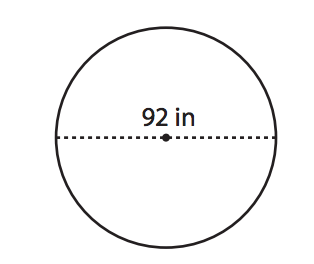 					Radius: ____________________					Diameter: _____________________10)	The radius of a circle is 8 meters.  Find the circumference of the circle.  Use 3.14 for .  Show your work.11)	Find the radius and diameter of the circles in the following diagrams.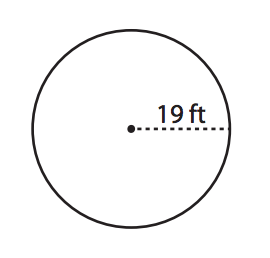 					Radius: ____________________					Diameter: _____________________12)	 The radius of a circle is 11 meters.  Find the area of the circle.  Round your answer to the nearest hundredth.  Show your work.